                                                                                               Obec Trnovec nad Váhom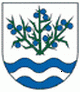 Materiál č. 3 na 9. zasadnutie Obecného zastupiteľstva v Trnovci nad Váhom dňa 12.10. 2015K bodu programu 4:„ Správa o výchovno-vzdelávacích výsledkoch ZŠ a MŠ Trnovec nad Váhom“1. Dôvodová správaDôvodová správa k materiálu č. 3 na 9. zasadnutie OZ v Trnovci nad Váhom Správa o výchovno-vzdelávacej činnosti, jej výsledkoch a podmienkach za školský rok 2014/2015 bude podaná riaditeľkou ZŠ p. Mgr. Srňánekovou a Máriou Hippovou, zástupkyňou riaditeľky pre MŠ. Správa bola spracovaná v zmysle vyhlášky Ministerstva školstva SR č. 9/2006 Z. z.
V spomínanej správe o výchovno-vzdelávacích výsledkoch ZŠ Trnovec nad Váhom sa uvádzajú predovšetkým údaje o počte žiakov školy vrátane žiakov so špeciálnymi výchovno-vzdelávacími potrebami alebo údaje o počte detí v školskom zariadení, úspešnosť žiakov na prijímacích skúškach na SŠ, údaje o výsledkoch hodnotenia a klasifikácie žiakov podľa poskytovaného stupňa vzdelania, zoznam študijných odborov a učebných odborov a ich zameraní, v ktorých škola zabezpečuje výchovu a vzdelávanie, zoznam uplatňovaných učebných plánov, údaje o počte zamestnancov a plnení kvalifikačného predpokladu pedagogických zamestnancov školy. Okrem uvedených správa zahŕňa aj údaje o projektoch, do ktorých je škola zapojená, aktivity a prezentácie na verejnosti, údaje o finančnom a hmotnom zabezpečení výchovno-vzdelávacej činnosti školy, oblasti, v ktorých škola dosahuje dobré výsledky, a oblasti, v ktorých sú nedostatky a treba úroveň výchovy a vzdelávania zlepšiť vrátane návrhov opatrení.V spomínanej správe o výchovno-vzdelávacích výsledkoch MŠ Trnovec nad Váhom sa uvádzajú predovšetkým údaje o kvalifikovanosti pedagogických pracovníkov, o projektoch, do ktorých je škola zapojená, ich zameranie, stručná charakteristika, ďalej sa uvádzajú materiálno-technické podmienky, finančné a hmotné zabezpečenie MŠ, plnenie stanoveného cieľa a úspechy a nedostatky MŠ.Svoje stanovisko k Správe o výchovno-vzdelávacích výsledkoch poskytla komisia školstva, mládeže a kultúry, ktorou bola správa prerokovaná. Komisia k správe nemala žiadne pripomienky, správu zobrala na vedomie a odporučila OZ správu schváliť.Správa o výchovno-vzdelávacích výsledkoch ZŠ a MŠ Trnovec nad Váhom je prílohou tohto materiálu.